Temat: Zapisywanie ułamków dziesiętnych w postaci  ułamków zwykłych.12.03.2021Zadanie1. 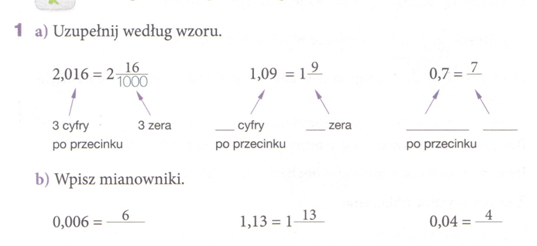 Zadanie2  Zapisz ułamki dziesiętne w postaci ułamków zwykłych